Ausbildungszentrum St. Josef
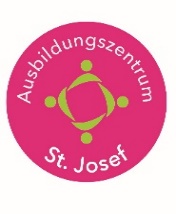 Termine der Abschlussprüfung 2SMV 2020/21WANNWASWIE/WO09.12.2020Fächerwahl für die APDirektion09.12.2020Schriftliche Anmeldung zur AP mit FächerwahlAbgabe im Sekretariat09.12.20201. verpflichtende Abgabe der DiplomarbeitBetreuerIn07.01.20212. freiwillige Abgabe der DiplomarbeitBetreuerIn15.02.2021Abgabe der fertigen Diplomarbeit2 gebundene ArbeitenAbgabe in der Direktion23.04.2021Letzter Prüfungstag 2 SMV29.04.2021Beurteilungskonferenz SMV10.5. bis 21.5.Ergänzungsunterricht09.05.2021Letzter Schultag 2SMV25.05.2021AP schriftlich D26.05.2021AP schriftlich RW2.6.2021ZwischenkonferenzSMV schriftlich14.06.2021AP mündlich15.06.2021AP mündlich15.06.2021Diplomfeier